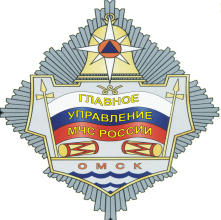 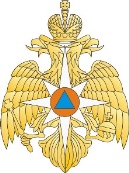 По состоянию на 03 апреля 2019 г. состояние оперативной обстановки с пожарами и последствиями от них характеризуется следующими показателями:Основные П Р И Ч И Н Ы возникновения пожаров в Центральном АО г. Омска:неосторожное обращение с огнём – 55 случаев;нарушение правил устройства и эксплуатации электрооборудования – 28 случаев;нарушение правил устройства и эксплуатации транспортных средств – 7 случаев;неисправность и неправильная эксплуатация печного отопления – 20 случаев;Основные М Е С Т А возникновения пожаров в Центральном АО г. Омска:здания (помещения) жилого назначения, в т.ч. надворные постройки – 60 случаев;транспортные средства – 12 случаев;административные учреждения - 3 случая;здания, помещения предприятий торговли – 5 случаев;прочие - 2 случая.В случае возникновения пожара звонить01 (со стационарного телефона), 101 или 112 (с мобильного)По вопросам исполнения государственной функции по надзору за выполнением требований пожарной безопасности, по осуществлению государственного надзора в области гражданской обороны, защиты населения и территорий от чрезвычайных ситуаций природного и техногенного характера, а также осуществления дознания по пожарам обращайтесь по телефонам: 58-07-33, 31-05-31; по адресу:             г. Омск, ул. Пушкина, 54.Жители Омска и Омской области могут получить государственные услуги от МЧС России, не выходя из дома. Для получения государственной услуги в электронной форме необходимо зарегистрироваться в сети Интернет на Едином портале государственных и муниципальных услуг – www.gosuslugi.ru. В целях своевременного оповещения в случае возникновения пожара установите в жилье автономные дымовые пожарные извещатели с GSM- модулями.Количество пожаровКоличество пожаровКоличество пожаровПоследствия от пожаровПоследствия от пожаровПоследствия от пожаровПоследствия от пожаровПоследствия от пожаровКоличество пожаровКоличество пожаровКоличество пожаровПогибло людейПогибло людейПогибло людейПолучили травмыПолучили травмы20182019+ %20182019+ %20182019Всего по области4328822 раза39/2143/1210%4851Всего по  г. Омск1974172 раза9/514/256%3028Центральный АО551122 раза4/311/03 раза37/3Ленинский АО479194 %3/10/0-3 сл.44/5Кировский АО33752 раза0/01/0+1 сл.14/5Октябрьский АО355557 %2/10/0-2 сл.1012/3Советский АО27843 раза0/02/2+ 2 сл.13/12ТелефондоверияМЧС России                                                                          8 (499) 216-99-99ТелефондоверияГлавное управление МЧС России по Омской области                                              8 (3812) 94-83-33Телефондоверия